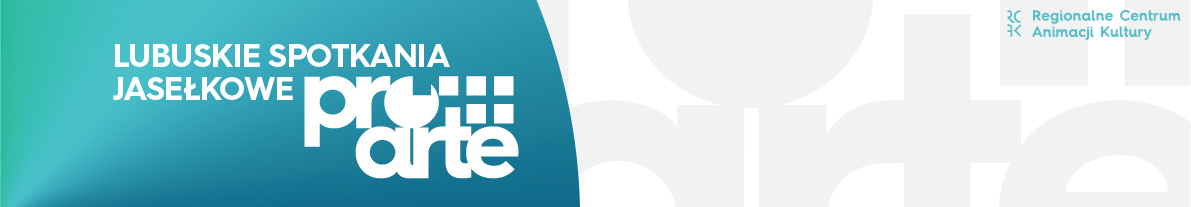 Załącznik 3. Uczestnik młodzieżowyWypełnia i udziela zgody rodzic lub opiekun prawnyZgodnie z art.6 ust.1 lit. a Rozporządzenia Parlamentu Europejskiego i Rady (UE) 2016/679 z dnia 27 kwietnia 2016 r. w sprawie ochrony osób fizycznych 
w związku z przetwarzaniem danych osobowych i w sprawie swobodnego przepływu takich danych oraz uchylenia dyrektywy 95/46/WE (ogólne rozporządzenie o ochronie danych), jako rodzic / opiekun prawny,* wyrażam zgodę na przetwarzanie danych osobowych (podać imię i nazwisko, wiek dziecka) takich jak: Imię /proszę wpisać imię dziecka/ .........................................................................................Nazwisko /proszę wpisać nazwisko dziecka/ ..........................................................................Wiek /proszę wpisać wiek dziecka/ ..…………..…………………………………………………..Nazwę zespołu /proszę wpisać nazwę zespołu do której należy dziecko/ ..............................................................................................................................................dla potrzeb udziału w Lubuskich Spotkaniach Jasełkowych oraz wyrażam zgodę na przetwarzanie danych osobowych wizerunkowych dziecka utrwalonych przez Organizatora Etapu Okręgowego i Operatora Programu do celów budowania pozytywnego wizerunku oraz promowania Lubuskich Spotkań Jasełkowych organizowanych przez Operatora Programu- Regionalne Centrum Animacji Kultury z siedzibą przy ul. Sienkiewicza 11, Zielona Góra oraz właściwego Organizatora Etapu Okręgowego.Data i czytelny podpis ....................................................Niepotrzebne skreślić